Referansegruppe LånMøte 4.12/2018Sted: VideoTil:Tor Arne Waraas (UM) Jenny Kalseth (VM) Solveig Vatne Gustavsen (NHM) Heini Rämä (TMU) Åsa Dahlin Hauken (AM) Hanne Lovise Aanestad (KHM) AgendaStatus. Hvor står vi? Hva er oppdraget?Utvidet mandat: AksesjonVeien videre for «Ny IT prosjektet»MøteplanSakspapirerSak 1. StautsHvor står vi?Siste versjon av kravspesifikasjonen ligger på MUSIT wikien og inneholder kravspesifikasjon for innlån og utlån:https://wiki.uio.no/usit/musit/index.php/Referansegruppen_for_lånhttps://wiki.uio.no/usit/musit/images/1/1b/Krav_til_L%C3%A5nemodul_v_24_11_er.docxOppdraget (litt endret?)Felles koordineringsgruppe har bestemt at man skal fokuserer på å utvikle objektmodulene (= gjenstandsbase) for de ulike samlingene. Man har begynt med å utvikle objektmodulen for «Marine evertebrater», deretter vil man gå i gang med «entomologi». For å kunne ta i bruk løsningen for «Entomologi» må man ha på plass en lånemodul først (og en fotomodul, men det vedkommer ikke oss).Oppdraget er derfor å lag en kravspesifikasjon som gjør at man kan lage en lånemodul som gjør at man kan ta i bruk objekt-modulen for entomologi og som kan bygges ut videre for møte kravene til kultur.Sak 2. Utvidet mandat: AksesjonI løpet av arbeidet med felles kvalitetssystem ble det klart at det man i natur har inkludert i sin lånemodul (innlån og gaver) har man på kultur oppfattet som en del av aksesjonen. Derfor har felles koordineringsgruppen bestemt at mandatet til denne referansegruppen skal utvides til også å inneholde å lage en kravspesifikasjon for Aksesjon. Sak 3. Veien videre for «Ny IT prosjektet»Staten kommer med styringssignaler for hvordan forvaltningen, etater o.l. skal ha kontakt med publikum/ brukere gjennom digitaliseringsrundskrivet. De viktigste punktene er:Sett brukeren i sentrumDigitalt førstevalgTilrettelegg for gjenbruk og viderebruk av informasjonI tillegg så har regjeringen innført en «Avbyråkratiserings- og effektiviseringsreformen» fra 2015. Dette innebærer et kutt på 0.5 % i budsjettene årlig. Det forventes at dette skal oppveies med «mer effektiv statlig drift». Dette er signaler som vi må ta inn over oss i arbeidet med å utvikle låne og Aksesjons modulene.Felles koordineringsgruppe har bestemt at MUSITs «Ny-IT prosjektet» skal nå fokusere på å utvikle objekt / gjenstands modulene. Rekkefølgen på fagfeltene er delvis bestemt av slukkingsrekkefølgene for de gamle databaseapplikasjonene, og delvis vil bli bestemt av felles koordineringsgruppe senere. Det vi vet i dag er at man skal begynne med «Marine Evertebrater» og deretter ta «Entomologi». Det er et krav for å slukke de gamle klientene at man har all funksjonalitet som man hadde i det gamle systemet tilgjengelig i det nye. Oversikt over funksjonalitet som må på plass før «Marine evertebrater» og «Entomologi» kan tas i bruk i det nye systemet.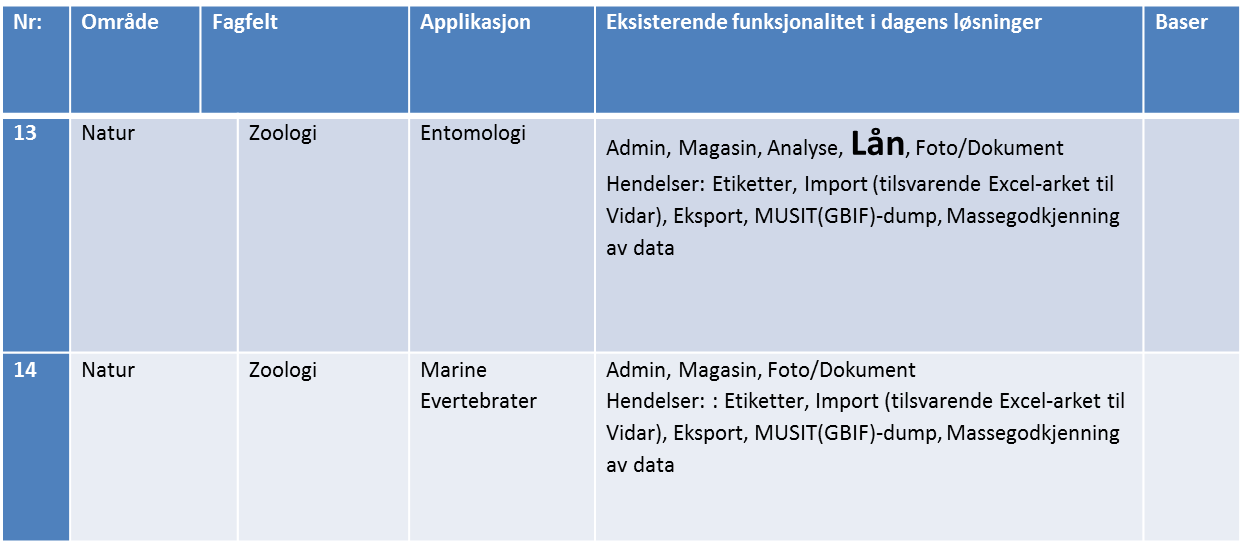 Sak 4. MøteplanForslag: et 2 dagers fysisk møte i Oslo for å fullført jobben i januar / februar.